Муниципальное дошкольное 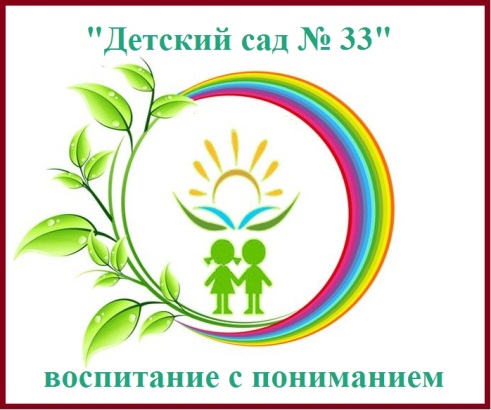 образовательное учреждение «Детский сад № 33»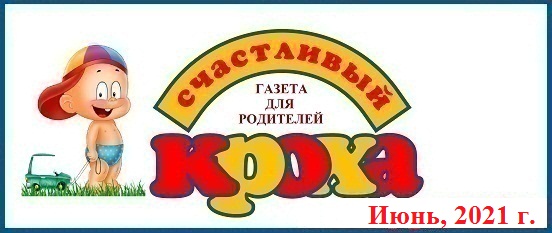 Тема номера:«Лето – это маленькая жизнь…»В этом номере:«День защиты детей»;«Летний оздоровительный период в ДОУ»; «Зачем ребенку нужен летний отдых?»;«Солнце доброе и злое»;«Укусы насекомых»;«Купание – прекрасное закаливающее средство»;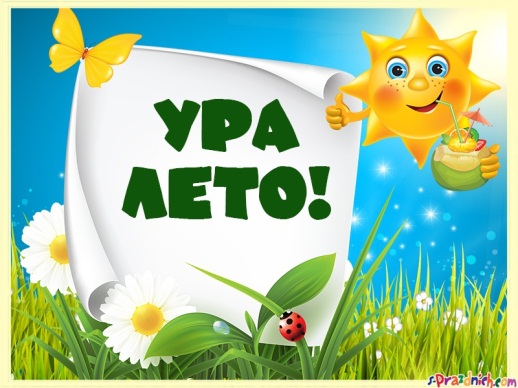 Рубрика «Заметки уполномоченного» - «Безопасность на воде»;Рубрика «Физкульт Ура!» - «Игры с ребенком летом»;«Ребенок дома – закройте окна».«День защиты детей»Международный день детей - один из самых старых международных праздников. Решение о его проведении было принято в 1925 году на Всемирной конференции, посвященной вопросам благополучия детей, в Женеве. История умалчивает, почему этот детский праздник было решено отмечать именно 1 июня.По одной из версий, в 1925 году Генеральный консул Китая в Сан-Франциско собрал группу китайских детей-сирот и устроил для них празднование Дуань-у цзе (Фестиваля лодок-драконов), дата которого как раз пришлась на 1 июня. По счастливой случайности, день совпал и со временем проведения «детской» конференции в Женеве.После Второй мировой войны, когда проблемы сохранения здоровья и благополучия детей были как никогда актуальны, в 1949 году в Париже состоялся конгресс женщин, на котором прозвучала клятва о безустанной борьбе за обеспечение прочного мира, как единственной гарантии счастья детей. Через год, в 1950 году 1 июня был проведен первый Международный день защиты детей, после чего этот праздник проводится ежегодно.У Международного дня детей есть флаг. На зеленом фоне, символизирующем рост, гармонию, свежесть и плодородие, вокруг знака Земли размещены стилизованные фигурки — красная, желтая, синяя, белая и черная. Эти человеческие фигурки символизируют разнообразие и терпимость. Знак Земли, размещенный в центре, - это символ нашего общего дома. 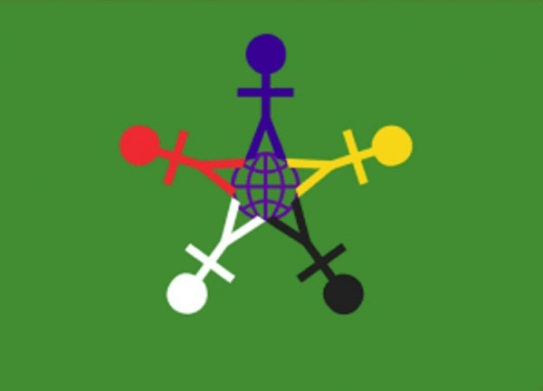 «Защита детей» в каждой стране интерпретируется по-своему: в развитых западных странах это ограждение от чрезмерного влияния телевидения и интернета и зачастую борьба с ожирением, а в развивающихся детям в первую очередь угрожают голод, СПИД, военные конфликты.В среднем дети составляют от 20 до 25 процентов населения каждой страны. В России в данный момент более 26 млн несовершеннолетних граждан.По данным уполномоченного при президенте РФ по правам ребенка Павла Астахова, на начало 2012 года на учете состояло 654 тысячи детей-сирот, за один только 2011 год на учет было поставлено 82,2 тысячи таких детей, из них почти 84% детей, ставших сиротами при живых родителях.Но День защиты детей - это не только веселый праздник для самих детей, это и напоминание обществу о необходимости защищать права ребенка, чтобы все дети росли счастливыми, учились, занимались любимым делом и в будущем стали замечательными родителями и гражданами своей страны.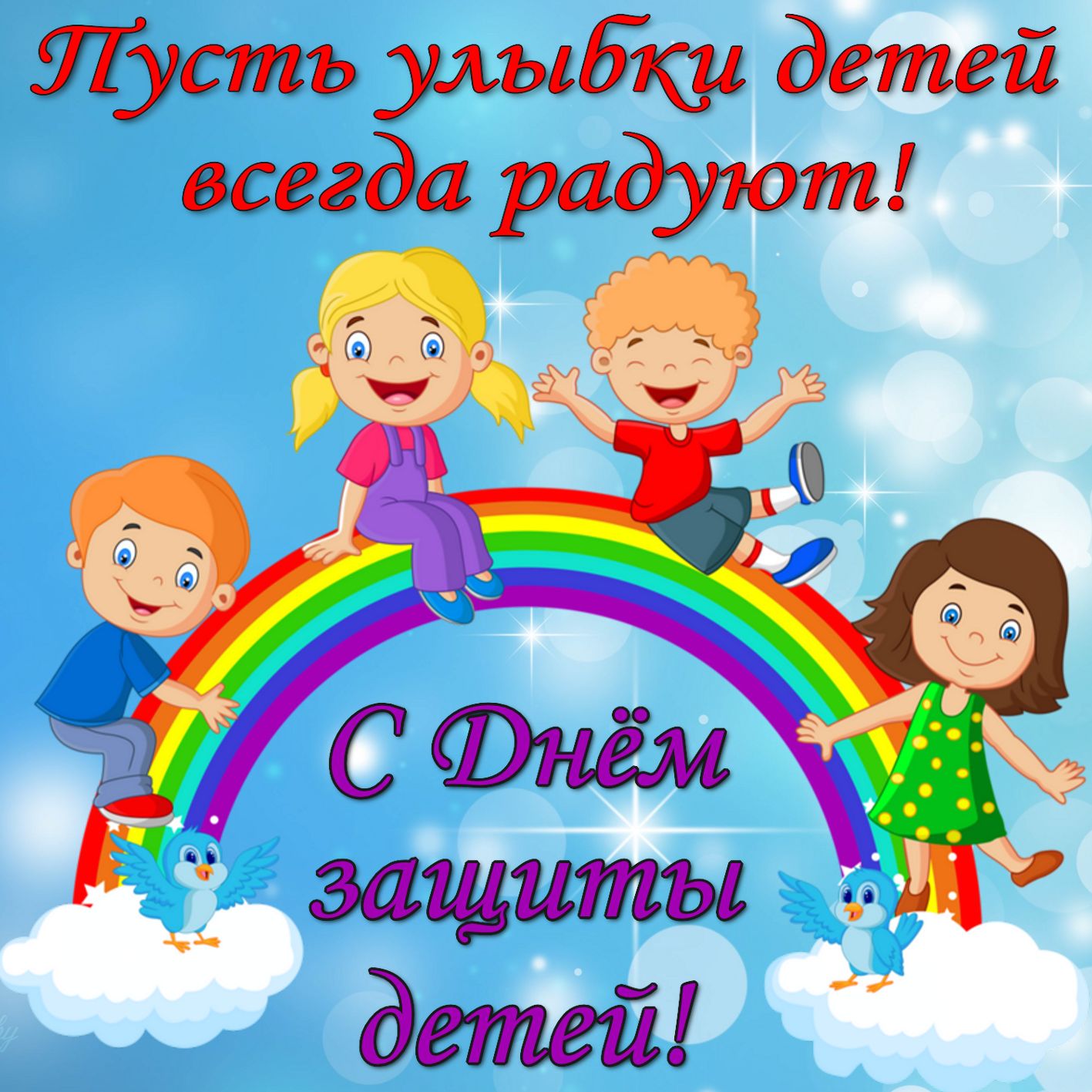 «Летний оздоровительный период в ДОУ»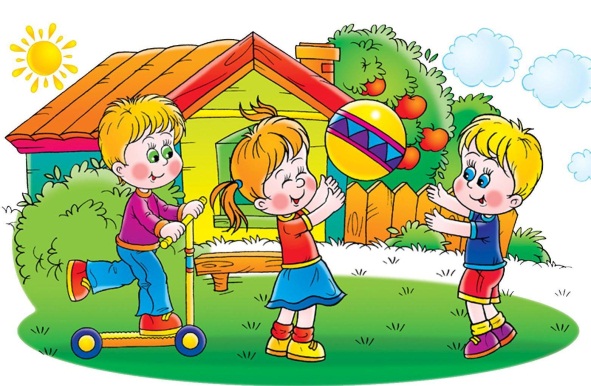 Летний период — благодатное время для отдыха, укрепления здоровья и развития детей. При качественной подготовке педагогического состава лето в детском саду принесет ребенку радость и пользу.ОСОБЕННОСТИ ЛЕТНЕГО ПЕРИОДА В ДЕТСКОМ САДУПрограмма работы с детьми летом несколько отличается от традиционной. Обычно к началу июня заканчиваются все курсы, проводимые в течение учебного года. В летний период, когда из-за отпусков может меняться педагогический состав, а также состав детской группы, основное внимание сосредоточивается на творческом развитии и оздоровлении детей.Теплое время года прекрасно подходит для прогулок и игр на свежем воздухе в компании сверстников. Именно летом дети могут по максимуму выплеснуть накопившуюся энергию, надышаться воздухом, закалиться водой и солнцем. Под руководством воспитателей малыши знакомятся с окружающей природой: узнают названия деревьев, выращивают собственные цветы и растения, наблюдают различные природные явления.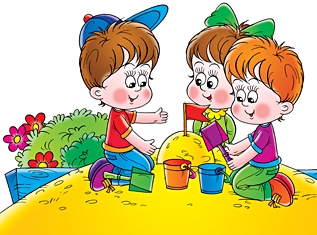 Специальная подготовка педагогов в вопросе предотвращения травматизма гарантирует качественный присмотр за малышами во время прогулки. Преподаватели также следят за порядком на площадке и поведением ребят, обеспечивают их безопасность на экскурсиях, при посещении различных мест за пределами детского сада.Нахождение на свежем воздухе летом повышает иммунитет, готовит детский организм к встрече с осенней прохладой и пасмурными днями. Помимо солнечных ванн, закалки водой и воздухом, оздоровлению способствует летнее меню. В него включается большое количество свежих овощей и фруктов, легких витаминных блюд.Преимущества детского сада летом:ребенок проводит максимум времени на свежем воздухе и при этом постоянно находится под присмотром,игры и общение со сверстниками способствуют социализации, дарят ребенку множество ярких впечатлений и воспоминаний,малыши получают уроки экологического развития, учатся бережно относиться к окружающей среде,повышается детский иммунитет,игры и творческие задания позволяют детям отдыхать, но при этом не забывать, того, чему они научились за год.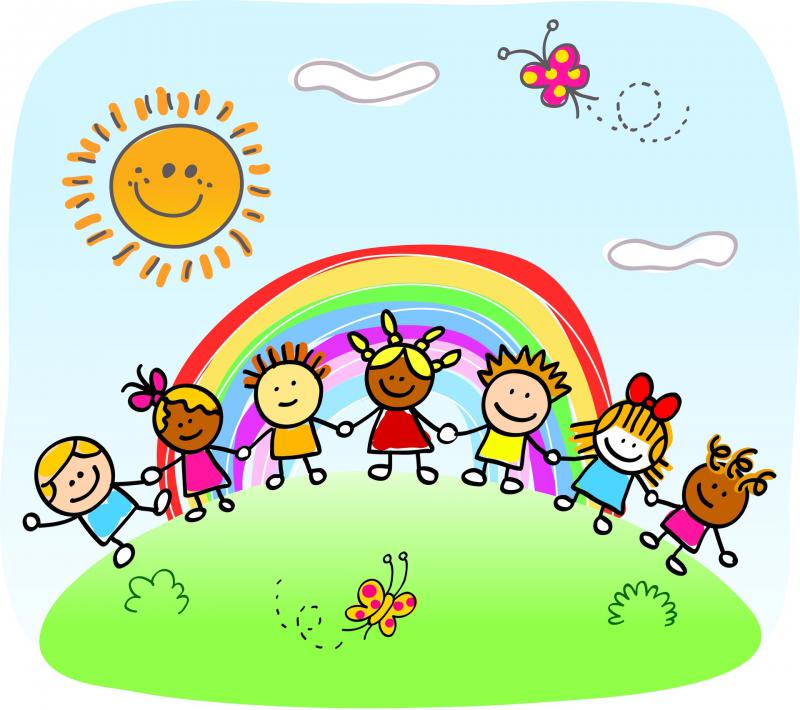 «Зачем ребенку нужен летний отдых?»Консультацию подготовила:Воспитатель Романычева Ю.Е.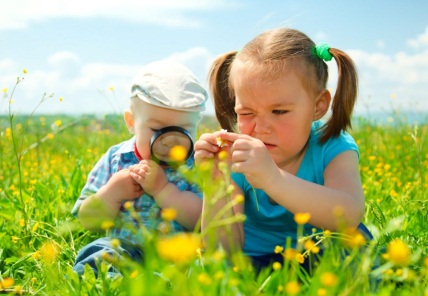 Чем ближе лето, родителей начинает беспокоить вопрос проведения летнего отдыха и возможность посещения ребенком детского садика в летние месяцы. Конечно, самый лучший отдых для дошкольника все же вместе с мамой и папой, а может быть, сначала с мамой, потом с папой, и таким образом почти все лето ребенок проведет на отдыхе. Главное для ребенка – это выехать из шумного, задымленного города, ближе к морю, лесу, к речке, в горы. Ребенку будет интересно там, где будут его родители, активно проводящие с ним время.Вы устаете на своей работе? После пяти, а то и шести рабочих дней выходные кажутся нам праздником. Но и то толком отдохнуть получается крайне редко.Иногда проскальзывает мысль «Хорошо быть ребенком. Ходишь в садик и все». А вот и не все.Ваш ребенок устает не меньше вас. Поскольку детей в группе много, то и шума в ней достаточно. Вот вы, к примеру, устаете от шума в поликлинике или на базаре? А ваш ребенок живет в шуме пять дней в неделю. Одиннадцать месяцев в году.Посещение детского сада для дошкольников самая настоящая работа! Ранний подъём совершенно не учитывает биоритмы ребёнка. Если «жаворонкам» рано вставать не тяжело, то «совам» крайне затруднительно. Вставая на час-два раньше своего оптимального времени, дети находятся в вялом состоянии весь день, «просыпаясь» лишь после дневного сна. Режим дня детей в детских садах стандартизирован. Кому-то слишком легко придерживаться графика и темпа обучения, а потому малоинтересно. Другим слишком тяжело, а потому тоже неинтересно. Все эти нюансы приводят к нарастающему утомлению. К окончанию учебного года дошкольники устают так же, как школьники, как взрослые работающие люди. Отсюда вывод: отдых дошкольникам нужен не меньше, чем другим людям. Так может, стоит иногда давать ему полноценный отдых от детского сада?Даже если ребенок что-то и забудет за лето, это не страшно, так как благодаря отдыху от режимных моментов, умственных и психологических нагрузок происходит созревание всех психических функций организма.Для ребенка отсутствие летнего отдыха, по данным исследователей, равноценно работе взрослого человека без отпуска в течении пяти лет.«Солнце доброе и злое»Консультацию подготовила:Воспитатель Левичева К.А.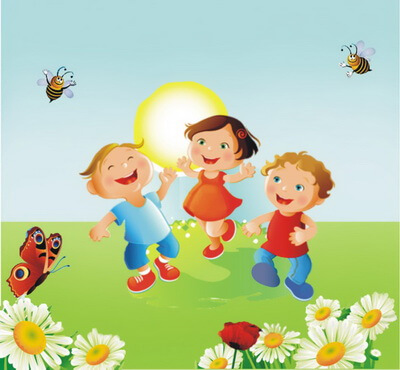 Истосковавшись по теплу и свету, летом мы проводим слишком много времени под прямыми солнечными лучами, забывая об опасности ожогов и тепловом ударе. Еще до наступления жары следует приобрести детский защитный крем, предохраняющий кожу от избытка ультрафиолета.Солнечные ожоги вовсе не так безобидны, как думают многие. Доказано, что они могут приводить не только к преждевременному старению кожи и развитию фотодерматита (аллергии к солнечным лучам), но и к снижению зрения и даже к онкологическим заболеваниям (раку кожи).Как защитить ребенка от солнечного ожога и теплового удара:• Выходя на улицу, обязательно надевайте малышу панамку.• Если ребенку нет еще 6 месяцев, крем от загара использовать нельзя, просто не подставляйте малыша под прямые солнечные лучи.• Для детей старше 6 месяцев необходим крем от загара, с фактором защиты не менее 15 единиц.• Наносить защитный крем следует на открытые участки кожи каждый час, а также всякий раз после купания, даже если погода облачная.• В период с 10.00 до 15.00, на который приходится пик активности ультрафиолетовых лучей А и В, лучше вообще не загорать, а посидеть в тени.• Даже если ребенок не обгорел в первые 5 дней, срок пребывания на открытом солнце не должен превышать 30 минут.• Ребенок периодически должен охлаждаться в тени - под зонтиком, тентом или под деревьями.• Одевайте малыша в легкую хлопчатобумажную одежду.• На жаре дети должны много пить.• Если ребенок все-таки обгорел, заверните его в полотенце, смоченное холодной водой, а вернувшись домой, оботрите раствором, состоящим воды и уксуса в соотношении 50 на 50.• Летом повышается риск и термических ожогов. Сидя у костра или помешивая в тазу варенье, будьте предельно внимательны, если рядом с вами находится маленький ребенок.• Если размеры ожога превышают 2,5 сантиметра, он считается тяжелым, и ребенку требуется специализированная медицинская помощь. До того, как н будет доставлен в больницу или травмпункт, нужно позаботиться об охлаждении места ожога. Нельзя вскрывать волдыри, накладывать на ожог пластыри - лучше ограничиться свободной стерильной повязкой.«Укусы насекомых»Консультацию подготовила:Воспитатель Шитихина Н.С.Лето благодатная пора. Время отдыха и интересных занятий. Но летом нам доставляют неприятности комары, клещи и пчелы. И наша задача постараться оградить наших детей от укусов насекомых. Сейчас все больше детей с аллергической реакцией и мы должны знать, как избежать этих неприятностей.Летом больше всего нас беспокоят комары.При укусе они впрыскивают под кожу человека особое вещество, которое вызывает сильнейший зуд. Место укуса комаров дети постоянно чешут. Чтобы уменьшить зуд можно смазать фенистил-гелем. А так же можно наложить на место укуса содовый прохладный компресс или кубик льда. Расчесанная ранка создаёт благотворную почву для других инфекций. И как следствие расчесанные места воспаляются, становятся красными, болезненными и могут даже нагнаиваться. Если же ранка все - таки расчесана, надо обработать ее зеленкой или перекисью водорода.Чтобы избежать укуса комаров, необходимо соблюдать некоторые меры предосторожности:Оградить свой дом от попадания комаров в него. Надо повесить москитные сетки на окна. Периодически обрабатывать их препаратами, которые отпугивают насекомых.Если все - таки комары проникли в ваше жилище, то необходимо использовать препараты, которые убивают насекомых.Выходя из дома на прогулку, наносите на кожу малыша средства, отпугивающие насекомых. При этом помните, что надо избегать попадания препаратов в глаза. Если это все же произошло, немедленно промойте глаза большим количеством проточной воды.Но не только комары доставляют нам беспокойство.Поговорим о клещах.Они являются наиболее опасными насекомыми, так как клещи являются переносчиками инфекционных заболеваний. Эти вирусные инфекции поражают спинной и головной мозг. Заболевания протекают тяжело, с высокой температурой, судорогами и могут приводить к различным осложнениям.Что же делать, если вы заметили клеща на теле ребенка?Не пытайтесь сами извлечь его, а постарайтесь как можно скорее обратиться в травмпункт. Там насекомое удалят и проверят, не является ли он разносчиком инфекции. Если вы находитесь далеко и быстро не сможете показаться врачу, удалите клеща самостоятельно. Извлекать насекомое нужно пинцетом, делая выкручивающие движения и стараясь не повредить брюшко и хоботок. Помните дергать быстро нельзя, так как вы можете верхнюю половинку туловища клеща оставить внутри кожи, а это опасно воспалением и нагноением. После удаления клеща убедитесь, не осталась ли там часть его. Если все чисто, место укуса промойте водой или спиртом, смажьте йодом или зеленкой. Затем тщательно вымойте руки с мылом, предварительно положив клеща в пакетик, и при первой возможности отвезите его в травмпункт. Только там определят степень опасности, проверив его на носительство возбудителя.Какие меры предосторожности надо соблюдать, чтобы вас не укусил клещ:Ваша одежда должна быть по возможности светлой, так как на ней проще заметить насекомое;Постарайтесь максимально закрыть кожу: наденьте носки, брюки, рубашку с длинными рукавами, голову покройте панамой или бейсболкой;Не разрешайте детям ходить босиком по траве, сидеть и лежать на земле, не осмотрев предварительно поверхность почвы;Каждые 15–20 минут осматривайте себя с ног до головы;Не оставайтесь на ночлег, если заранее не приобрели антиклещевые спреи, которыми нужно будет обработать палатку и спальный мешок.Помимо комаров и клещей побеспокоить вас могут такие насекомые как пчела, оса, шершень. Укусы этих насекомых очень болезненны. Место укуса быстро краснеет, становится припухшим и отечным. Ребенок жалуется на сильную пульсирующую боль. Может повыситься температура тела, иногда наблюдаются тошнота и головная боль. Кроме болезненных ощущений укусы этих насекомых могут вызвать аллергические реакции вплоть до анафилактического шока.Что же делать, если ребенка все же укусили:Успокоить малыша;Приложить к месту укуса холодный компресс;Исключить возможность перегрева ребенка и физическую нагрузку;Если в теле ребенка осталось жало, надо быстро и аккуратно удалить его;Обработать ранку перекисью водорода;Дать малышу десенсибилизирующий препарат внутрь;Помазать область укуса противоаллергическим гелем;При развитии аллергической реакции, которая сопровождается нарастающим отеком, тошнотой и даже затруднением дыхания, надо незамедлительно обратиться к врачу.Укусов пчел, ос и шершней можно избежать, если:Дети не будут играть среди цветов;Будут четко знать, что нельзя махать руками, гоняться и пытаться поймать этих полосатых насекомых;Не есть на улице сладости, привлекающие насекомых. Не посещать с детьми мест возможного скопления жалящих насекомых;Оберегайте своих детей от укусов насекомых. Помните и применяйте на практике простейшие меры предосторожности. Будьте здоровы!«Купание – прекрасное закаливающее средство»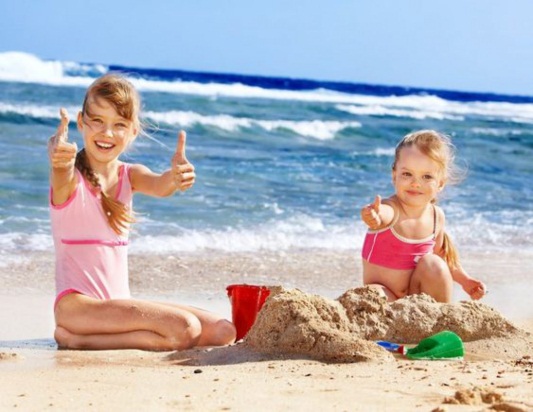 Закаленный ребенок обладает крепким здоровьем. Его не пугают ни сильные морозы, ни жара, он легко переносит резкие изменения погоды. И это потому, что с ранних лет подружился со свежим воздухом, солнечными лучами и водой.Естественные силы природы – прекрасные силы закаливания организма, только надо ими уметь пользоваться. Дети любят купаться и загорают прежде всего потому, что им весело и приятно. Но главная задача – проследить за тем, чтобы эти силы природы приносили пользу ребенку, закалили его организм, сделали его крепким, выносливым, сильным. Закаливание можно начинать с первых дней жизни ребенка и проводить систематически, изо дня в день.Закаливать нужно постепенно, каждый раз слегка изменяя температуру воды, воздуха, а так же продолжительность процедуры. Приступая к закаливанию нужно посоветоваться с врачом. Ежедневные прогулки в любую погоду, сон в любую погоду на свежем воздухе, или при открытой форточке, игры по возможности не в закрытом помещении, воздушные ванны – все это благоприятно действует на здоровье ребенка, укрепляет его организм.Солнце – тоже добрый друг детского здоровья: оно улучшает обмен веществ, состав крови, болезнетворные микробы. Но оно очень строгий друг. Солнечные ванны играют сложную роль в закаливании организма ребенка. Прежде всего, переход ребенка из тени, где температура воздуха ниже, на солнцепек и затем обратно в тень влияет на теплоизоляцию, упражняет ее и при правильном пользовании солнечными лучами вырабатывается привычка к теплу без перегревания. Длительные пребывания на солнце приводит к перегреву, вызывает сильный ожог на наиболее чувствительные участки кожи. При этих ожогах температура тела ребенка поднимается до 40 С. Так же может развиться малокровие, обостриться ранее перенесенное заболевание. Время пребывания на солнце нужно дозировать от 5 мин. до 30-40 мин, пока не появится ровный загар. Не надо чтобы ребенок загорал лежа, пусть он играет, двигается.Закаливание организма водой начинается с обтирания. Рукавичкой из фланели, смоченной водой, обтирают шею, руки, грудь, спину, ноги. Затем сухим полотенцем до легкого покраснения кожи. Первоначальная температура воды около 34С. Каждые 2-3 дня температуру воды можно снижать на 1, доводя его постепенно до комнатной, а то и ниже. После того как организм привыкает к обтиранию, можно переходить к обливанию и души, соблюдая при этом ту же последовательность.Купание – это такое средство закаливания, когда на организм ребенка действуют и вода, и воздух, и солнце. Дети очень любят купаться. Но нужно внимательно следить за тем, чтобы детский организм не переохлаждался. Сначала разрешается быть в воде 4-5 мин., впоследствии до 20 мин. Важно учитывать возраст ребенка, состояние его здоровья.Самая приятная водная процедура – водное плавание. Эта наука пригодится в жизни, и нужно помочь ребенку овладеть ею. Плавание тренирует сердце, легкие, почти все мышцы тела.При любом закаливании необходимо следить за здоровьем ребенка, прекращая процедуру при малейших признаках недомогания, а возобновив, делать в такой последовательности и постепенности что и в первый раз.Воздушные ванны – наиболее мягкая из закаливающих процедур. Непосредственно действуя на обнаженные участки тела окружающий воздух при температуре 20-22, при малой скорости движения и небольшой влажности считается благоприятным для ребенка. Очень полезно длительное пребывание на свежем воздухе: игры, сон способствуют укреплению защитных сил организма ребенка.Систематическое проведение закаливающих процедур требует некоторого терпения, но зато поможет воспитать Вашего ребенка здоровым и выносливым!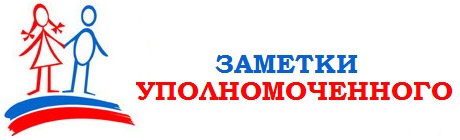 Автор – воспитательКаракозова М.Н.«Безопасность на воде»Когда наступает теплое время года, удержать ребенка от плескания в море, озере или речке практически невозможно. И этого даже не стоит делать, ведь водные процедуры под лучами ласкового летнего солнышка – уникальный шанс укрепить здоровье и поднять иммунитет. Однако, купание – одно из опасных занятий, в особенности, для детей, и даже умение плавать не является гарантией полной безопасности. Поэтому, прежде чем брать своего ребёнка на пляж или на прогулку к водному источнику, родители совместно с детьми должны изучить правила безопасности детей на воде.В первую очередь объясните, что нарушение правил безопасности на воде чревато серьезной угрозой жизни и здоровью.Расскажите ребёнку, что купаться можно лишь в местах, пригодных для этого. В других местах на дне могут находиться брёвна, осколки, ямы.Нельзя входить в воду во время шторма или грозы.Если ребёнок плохо плавает, ему не нужно заходить глубоко в воду и даже, имея надувной матрас или круг, следует плавать как можно ближе к берегу.Если температура воды ниже 16°С, то в такой воде не купаются - ведь могут начаться судороги или может произойти потеря сознания. При судорогах нужно лечь на спину и плыть к берегу, руками растирая сведённую часть тела.При температуре воды от +17 до +19 °С и температуре воздуха около 25 °С, в воде не следует находиться более 10-15 минут.На дне водоемов часто растут водоросли, и многие пловцы в них запутываются. Чтобы освободиться, нужно спокойно, мягко, без резких рывков плыть на спине к берегу, либо с помощью рук в положении на спине постараться избавиться от водорослей.Объясните ребёнку, что если его несет сильное течение, не стоит пытаться преодолевать и сопротивляться - это бесполезно. Надо поддаться течению, но постараться плыть в сторону берега.Если в воде купаются несколько детей, объясните им, что игры с захватами и борьбой в воде опасны, какими бы весёлыми они ни были.Чтобы избежать перегревания на солнце не стоит купаться в период с полудня и до 16 часов, на солнце обязательно пользоваться солнцезащитными кремами и надевать головной убор.Если вы находитесь в нетрезвом состоянии, то не пускайте детей в воду, они, оставшись без присмотра, могут попасть в беду.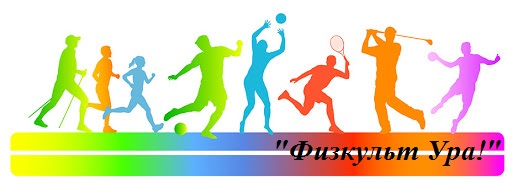 Автор – инструктор по физкультуреИванова Н.В.«Игры с ребенком летом»	Игры с родителями – это неотъемлемая часть развития детей. Это и укрепление здоровья, и хорошее настроение. Совместные игры сближают родителей и детей. Ваш ребенок придет в восторг, когда увидит серьезного папу, весело играющего в мяч. Для дошкольника «игра – единственный способ освободиться от роли ребенка, оставаясь ребенком». Для взрослого - «единственный способ стать снова ребенком, оставаясь взрослым».Отправляясь на отдых с детьми за город, с компанией, на забывайте взять с собой необходимые атрибуты для игры, это могут быть мячи, ракетки, а также многое другое, на что хватит выдумки.Во что же можно поиграть с ребенком, чтобы это доставило радость вам и вашим детям? Выбирайте те игры, которые доступны вашему ребенку. Учитывайте, что у детей быстро пропадет увлечение, если они не испытывают радость победы. Вспомните игры, в которые вы играли в детстве, научите этим играм своего ребенка. Это доставит огромное удовольствие и ему, и вам, воспоминания детства очень приятны! Попросите ребенка познакомить вас с играми, в которые он играет в детском саду со своими сверстниками. Будьте внимательным слушателем, ведь это самые ценные минуты вашего общения. Кроме отличного настроения игры способствуют улучшению взаимоотношений в семье, сближают детей и родителей. Предлагаем вам некоторый перечень игр, которые вы можете использовать с детьми во время летнего отдыха.Игры с мячом«Съедобное – несъедобное»Это одна из древних игр. Ее правила довольно просты. Игроки стоят в ряд, ведущий кидает мяч по очереди каждому из игроков, при этом произносит какое-нибудь слово. Если слово «съедобное», игрок должен поймать мяч, если «несъедобное» - оттолкнуть. Если игрок ошибается, то он меняется местами с ведущим.«Назови животное»Можно использовать разную классификацию предметов (города, имена, фрукты, овощи и т. д.). Игроки встают по кругу и начинают передавать мяч друг другу, называя слово. Игрок, который не может быстро назвать слово, выбывает из игры. Играя в такую игру, вы расширяете кругозор и словарный запас своего ребенка.«Догони мяч»Если у вас на отдыхе оказалось два мяча, можно поиграть в эту игру. Правила очень просты. Игроки передают по команде мяч друг другу, стараясь, чтобы один мяч не догнал другой.«Проскачи с мячом» (игра-эстафета)Игроки делятся на две команды. У каждой команды по мячу. Поставьте первыми в команде детей. Определите место, до которого необходимо «доскакать». По команде игроки начинают прыгать с мячом, который зажат между коленями. Выигрывает команда, которая быстрее справилась с заданием, не уронив мяч.«Вышибалы»Игроки делятся на две команды. Одна команда встает посередине, другая команда с мячом встает с двух сторон. Команда с мячом старается попасть мячом, «вышибить» игроков из центра. Потом команды меняются местами.Это совсем небольшой перечень игр с мячом, которые вы можете провести с детьми на отдыхе. Фантазируйте, придумывайте свои игры, и вам обеспечено хорошее настроение.Также можно использовать и многое другое для совместных игр. Если вы отдыхаете в лесу, посмотрите вокруг, наверняка вы найдете там шишки. Устройте соревнование. «Кто больше соберет шишек». Проведите игру «Самый ловкий». Найдите пенек и поставьте на него пластиковую бутылку. А теперь постарайтесь сбить ее шишкой на расстоянии. Используйте для игр желуди, камешки, веточки, фантазируйте вместе с детьми.Познакомьте детей с русскими народными играми: «Горелки», «Чехарда». Вспомните игры в которые играли сами в детстве: «Садовник», «Краски», «Бабушка, нитки запутались», «Жмурки». Ваш ребенок будет в восторге, а вы снова окажитесь в детстве. Отличное настроение обеспечено и вам, и вашему ребенку.Желаем вам хорошего семейного отдыха!«Ребенок дома – закройте окна»Современное окно стало причиной несчастных случаев с детьми – ежегодно с наступлением весны отмечается рост несчастных случаев, которые связаны с выпадением маленьких детей из окон. Как подтверждает медицинская статистика, через клинические больницы, которые специализируются на детском травматизме, ежегодно проходят десятки людей, выпавших из окон. В большинстве случаев дети получают тяжелую сочетанную травму, которая сопровождается черепно-мозговыми травмами, повреждением центральной нервной системы, конечностей, костей, внутренних органов (разрывом селезенки и печени), что требует длительного лечения и восстановления, которое может исчисляться неделями, а то и месяцами.УВАЖАЕМЫЕ РОДИТЕЛИ!ЗАПОМНИТЕ 7 ПРАВИЛ,ЧТОБЫ НЕ ДОПУСТИТЬ НЕЛЕПОЙ ТРАГЕДИИ!1 ПРАВИЛО: Не оставлять окно открытым, поскольку достаточно отвлечься на секунду, которая может стать последним мгновением в жизни ребенка или искалечить ее навсегда.2 ПРАВИЛО: Не использовать москитные сетки без соответствующей защиты окна. Ребенок видит некое препятствие впереди, уверенно упирается на него, и в результате может выпасть вместе с сеткой, которая не рассчитана на вес даже годовалого ребенка.3 ПРАВИЛО: Не оставлять ребенка без присмотра, особенно играющего возле окон и стеклянных дверей.4 ПРАВИЛО: Не ставить мебель поблизости окон, чтобы ребенок не взобрался на подоконник.5 ПРАВИЛО: Не следует позволять детям прыгать на кровати или другой мебели, расположенной вблизи окон.6 ПРАВИЛО: Тщательно подобрать аксессуары на окна. В частности, средства солнцезащиты, такие как жалюзи и рулонные шторы должны быть без свисающих шнуров и цепочек. Ребенок может с их помощью взобраться на окно или запутаться в них, тем самым спровоцировать удушье.7 ПРАВИЛО: Установить на окна блокираторы, препятствующие открытию окна ребенком самостоятельно.ПОМНИТЕ!Существуют различные средства обеспечения безопасности окон для детей. Стоимость некоторых из них доступна каждому.Номер подготовила:Воспитатель Абрамова М.В.